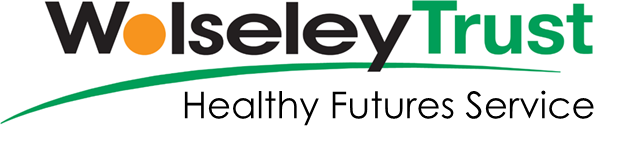 Healthy Futures Referral FormFor Social Prescribing and Health & Wellbeing CoachingPlease select this box to confirm the patient has given permission for the following information on this form to be shared with the Wolseley TrustService referred to:Service referred to:Social prescribingHealth and wellbeing coachingBothNot sureNameDate of Birth:AgeNHS NumberAddressPostcodeMobile NumberHome NumberEmail AddressGP NameSurgery NameName and job title of Referrer What would the patient like support with?What would the patient like support with?What would the patient like support with?What would the patient like support with?What would the patient like support with?Frequent attendee to GPFrequent attendee to GPBenefits Support & Debt AdviceHealthy LifestyleHealthy LifestyleBefriending / Social ActivitiesEducation, Training and Learning Education, Training and Learning Work / Volunteering Housing Housing Other (please provide additional info below)Please provide additional information on patient’s circumstances and what lead to referral. Patient summary can be attached if required. Please provide additional information on patient’s circumstances and what lead to referral. Patient summary can be attached if required. Please provide additional information on patient’s circumstances and what lead to referral. Patient summary can be attached if required. Please provide additional information on patient’s circumstances and what lead to referral. Patient summary can be attached if required. Please provide additional information on patient’s circumstances and what lead to referral. Patient summary can be attached if required. Are there any other services and support agencies working with the patient?Please specify:Any long-term conditions:Any significant risk issues?Please specify: 